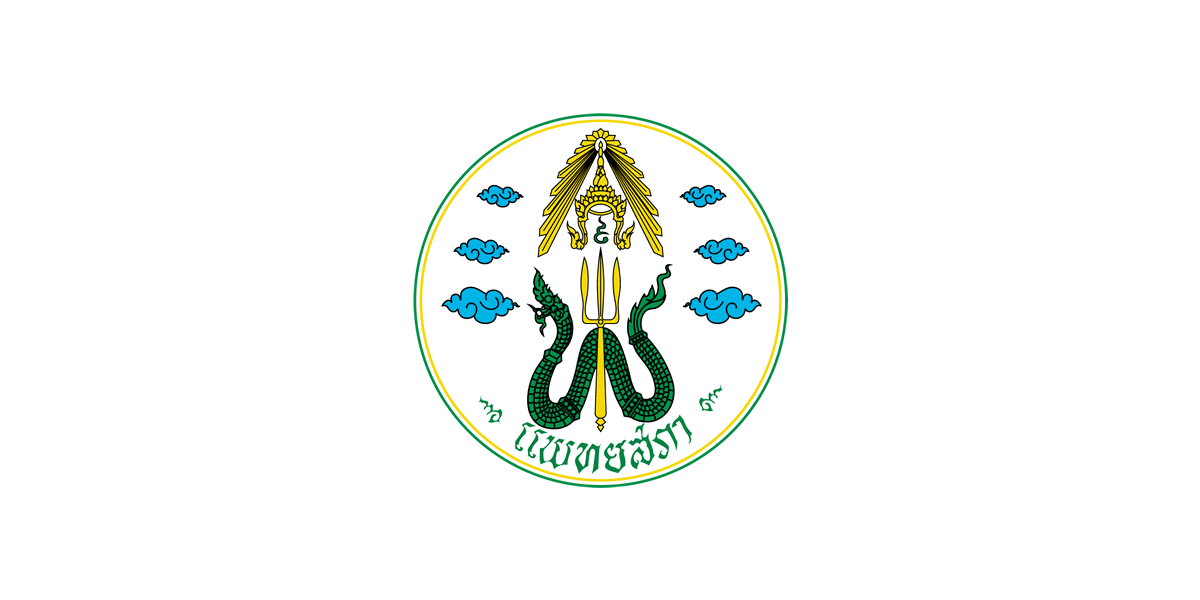 ใบสมัครรับเลือกตั้งเป็นกรรมการแพทยสภาวาระที่ ๒๔ (พ.ศ. ๒๕๖๖ – ๒๕๖๘)ส่วนที่ ๑ สำหรับผู้สมัคร(๑) ข้าพเจ้า นพ./พญ. ..........................................................................................................(๒) เกิดวันที่.................เดือน...................................พ.ศ....................อายุ..........................ปี(๓) ที่อยู่ปัจจุบันที่ติดต่อได้ เลขที่............................... หมู่.....................................................      ถนน.................................................................... ตำบล/แขวง....................................................      อำเภอ/เขต..........................................................จังหวัด.............................................................      รหัสไปรษณีย์......................................................(๔) ได้รับอนุญาตให้เป็นผู้ประกอบวิชาชีพเวชกรรม      เลขที่ใบอนุญาต......................... ตั้งแต่วันที่.................เดือน...................................พ.ศ.....................       ขอสมัครรับเลือกตั้งเป็นกรรมการแพทยสภา วาระที่ ๒๔ (พ.ศ. ๒๕๖๖ – ๒๕๖๘) พร้อมนี้ได้แนบ           รูปถ่ายหน้าตรง ไม่สวมหมวก ไม่ใส่แว่นตาดำ ไม่เกิน ๖ เดือน ขนาด ๒ นิ้ว จำนวน ๒ รูป(๕) ข้าพเจ้าขอรับรองว่าข้าพเจ้ามีคุณสมบัติและมีสิทธิสมัครรับเลือกตั้งเป็นกรรมการแพทยสภา ตามพระราชบัญญัติวิชาชีพเวชกรรม พ.ศ.๒๕๒๕ และตามข้อบังคับแพทยสภาว่าด้วยการเลือกตั้งกรรมการแพทยสภาโดยสมาชิก พ.ศ ๒๕๖๓             ๑. เป็นผู้ประกอบวิชาชีพเวชกรรม             ๒. ไม่เคยถูกสั่งพักใช้ใบอนุญาตหรือเพิกถอนใบอนุญาต             ๓. ไม่เคยถูกศาลสั่งให้เป็นบุคคลล้มละลาย(๖) ข้าพเจ้ายินยอมให้แพทยสภาตรวจสอบสถานะบุคคลล้มละลาย(๗) ข้าพเจ้าต้องการสมัครรับเลือกตั้งเป็นประเภท       สมัครอิสระ        สมัครเป็นทีม (ชื่อทีม)..............................................ลงชื่อ..........................................................................ผู้สมัคร(.............................................................................)วันที่.................เดือน...........................................พ.ศ.....................  ส่วนที่ ๑ สำหรับผู้สมัคร(๑) ข้าพเจ้า นพ./พญ. ..........................................................................................................(๒) เกิดวันที่.................เดือน...................................พ.ศ....................อายุ..........................ปี(๓) ที่อยู่ปัจจุบันที่ติดต่อได้ เลขที่............................... หมู่.....................................................      ถนน.................................................................... ตำบล/แขวง....................................................      อำเภอ/เขต..........................................................จังหวัด.............................................................      รหัสไปรษณีย์......................................................(๔) ได้รับอนุญาตให้เป็นผู้ประกอบวิชาชีพเวชกรรม      เลขที่ใบอนุญาต......................... ตั้งแต่วันที่.................เดือน...................................พ.ศ.....................       ขอสมัครรับเลือกตั้งเป็นกรรมการแพทยสภา วาระที่ ๒๔ (พ.ศ. ๒๕๖๖ – ๒๕๖๘) พร้อมนี้ได้แนบ           รูปถ่ายหน้าตรง ไม่สวมหมวก ไม่ใส่แว่นตาดำ ไม่เกิน ๖ เดือน ขนาด ๒ นิ้ว จำนวน ๒ รูป(๕) ข้าพเจ้าขอรับรองว่าข้าพเจ้ามีคุณสมบัติและมีสิทธิสมัครรับเลือกตั้งเป็นกรรมการแพทยสภา ตามพระราชบัญญัติวิชาชีพเวชกรรม พ.ศ.๒๕๒๕ และตามข้อบังคับแพทยสภาว่าด้วยการเลือกตั้งกรรมการแพทยสภาโดยสมาชิก พ.ศ ๒๕๖๓             ๑. เป็นผู้ประกอบวิชาชีพเวชกรรม             ๒. ไม่เคยถูกสั่งพักใช้ใบอนุญาตหรือเพิกถอนใบอนุญาต             ๓. ไม่เคยถูกศาลสั่งให้เป็นบุคคลล้มละลาย(๖) ข้าพเจ้ายินยอมให้แพทยสภาตรวจสอบสถานะบุคคลล้มละลาย(๗) ข้าพเจ้าต้องการสมัครรับเลือกตั้งเป็นประเภท       สมัครอิสระ        สมัครเป็นทีม (ชื่อทีม)..............................................ลงชื่อ..........................................................................ผู้สมัคร(.............................................................................)วันที่.................เดือน...........................................พ.ศ.....................  ส่วนที่ ๒   สำหรับคณะทำงานรับสมัคร              คณะทำงานรับสมัครได้รับใบสมัครเลือกตั้งเป็นกรรมการแพทยสภา ของนพ./พญ. ...............................................................................พร้อมหลักฐานครบถ้วนแล้ว เป็นลำดับที่......................                                       ลงชื่อ..............................................................................(...........................................................................)คณะทำงานรับสมัครวันที่ .......................เดือน...........................พ.ศ. ..................ส่วนที่ ๒   สำหรับคณะทำงานรับสมัคร              คณะทำงานรับสมัครได้รับใบสมัครเลือกตั้งเป็นกรรมการแพทยสภา ของนพ./พญ. ...............................................................................พร้อมหลักฐานครบถ้วนแล้ว เป็นลำดับที่......................                                       ลงชื่อ..............................................................................(...........................................................................)คณะทำงานรับสมัครวันที่ .......................เดือน...........................พ.ศ. ..................ข้อมูลผู้สมัครรับเลือกตั้งเป็นกรรมการแพทยสภาวาระที่ ๒๔ (พ.ศ. ๒๕๖๖-๒๕๖๘)นพ./พญ. ......................................................................อายุ...................ปี สถานที่ปฏิบัติงาน..................................................ข้าพเจ้า      ยินยอม      ไม่ยินยอม ให้แพทยสภาเผยแพร่ข้อมูลในเอกสารนี้ทางสื่ออิเล็กทรอนิกส์เพื่อประชาสัมพันธ์การเลือกตั้งคุณวุฒิการศึกษา๑. แพทยศาสตรบัณฑิต จากมหาวิทยาลัย..........................................................................พ.ศ. ...................๒. .......................................................................................................................................พ.ศ. ...................๓. .......................................................................................................................................พ.ศ. ...................๔. .......................................................................................................................................พ.ศ. ...................๕. .......................................................................................................................................พ.ศ. ...................หมายเหตุ : ให้แนบหลักฐานคุณวุฒิการศึกษาเป็นไฟล์ PDF มายัง E-mail : pr@tmc.or.th หรือ แผ่นซีดี หรือ แฟลชไดรฟ์ ภายในวันยื่นใบสมัครรับเลือกตั้งด้วย หากผู้สมัครไม่แนบเอกสารดังกล่าว และไม่ส่งในรูปแบบไฟล์ .pdf  ข้างต้น คณะอนุกรรมการดำเนินการเลือกตั้งกรรมการแพทยสภา วาระที่ ๒๔ (พ.ศ. ๒๕๖๖-๒๕๖๘) ขอสงวนสิทธิ์ประชาสัมพันธ์เฉพาะเอกสารที่ผู้สมัครได้แนบเป็นหลักฐานและได้ส่งในรูปแบบไฟล์ .pdf ในวันยื่นใบสมัครรับเลือกตั้งเท่านั้น และไม่สามารถยื่นในภายหลังได้ประสบการณ์การทำงาน (ไม่เกิน ๕ ข้อ/บรรทัด)๑. ................................................................................................................................................................................๒. ................................................................................................................................................................................๓. ................................................................................................................................................................................๔. ................................................................................................................................................................................๕. ................................................................................................................................................................................นโยบาย (ไม่เกิน ๑๕ บรรทัด)๑. ................................................................................................................................................................................๒. ................................................................................................................................................................................๓. ................................................................................................................................................................................๔. ................................................................................................................................................................................๕. ................................................................................................................................................................................(ให้ผู้สมัครพิมพ์รายละเอียดเป็นฟอนต์ไทยสารบรรณหรือฟอนต์ Angsana ขนาด ๑๔ เกี่ยวกับประสบการณ์และนโยบาย ที่ต้องการสื่อถึงสมาชิกเป็นไฟล์ “.docx” มายัง E-mail : pr@tmc.or.th หรือ แผ่นซีดี หรือ แฟลชไดรฟ์ คณะอนุกรรมการดำเนินการเลือกตั้งฯ จะดำเนินการจัดพิมพ์รายละเอียดของผู้สมัครตามข้อความที่ผู้สมัครส่งมอบให้)